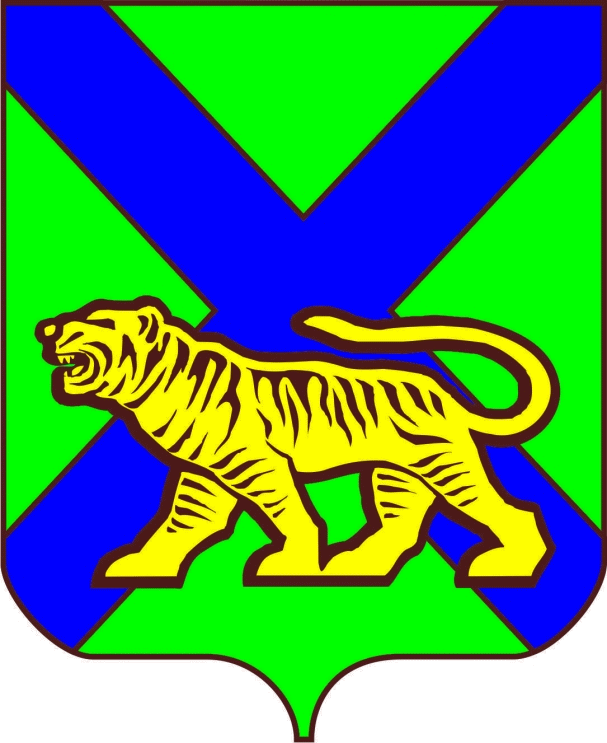 ТЕРРИТОРИАЛЬНАЯ ИЗБИРАТЕЛЬНАЯ КОМИССИЯ ГОРОДА СПАССКА-ДАЛЬНЕГОРЕШЕНИЕО регистрации  доверенного лица кандидата в депутаты Думы городского округа Спасск-Дальний восьмого созыва на дополнительных выборах ,выдвинутого Региональным отделением Всероссийской ПП «ПАРТИЯ ДЕЛА» по одномандатному избирательномуокругу № 13, Михалевич Натальи Валентиновны      В соответствии со статьей 37, 42  Избирательного кодекса Приморского края, рассмотрев документы, представленные в установленном порядке для регистрации доверенным  лицом  кандидата в депутаты Думы городского округа Спасск-Дальний  восьмого созыва, выдвинутой  Региональным отделением Всероссийской политической партии  «ПАРТИЯ ДЕЛА» по одномандатному избирательному округу № 13, Михалевич Натальи Валентиновны территориальная избирательная комиссия города Спасска – Дальнего РЕШИЛА:        1. Зарегистрировать Фадееву Ксению Сергеевну, на дополнительных выборах  депутатов Думы городского округа Спасск-Дальний восьмого созыва, выдвинутого Региональным отделением  Всероссийской политической партии  «ПАРТИЯ ДЕЛА», доверенным лицом по одномандатному избирательному округу № 13, Михалевич Натальи Валентиновны. 2. Выдать, Фадеевой Ксении Сергеевне, зарегистрированному доверенному лицу кандидата в депутаты Думы городского округа Спасск-Дальний   на дополнительных выборах Думы городского округа Спасск-Дальний восьмого созыва, выдвинутого Региональным отделением  Всероссийской политической партии  «ПАРТИЯ ДЕЛА» по одномандатному избирательному округу № 13, Михалевич Натальи Валентиновны, удостоверение установленного образца.       5. Разместить настоящее решение на официальном сайте Администрации городского округа Спасск – Дальний  в телекоммуникационной сети «Интернет» в разделе «Территориальная избирательная комиссия города Спасcка – Дальнего».Председатель комиссии	                                                                И.П. БеликСекретарь комиссии	                                                                          Е.А.Москалец04.07.2023 года  Спасск-Дальний                        №  102/501